Southern River College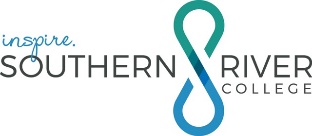 Exam Timetable SummarySchool Year: 2021Exam Session: 2021 Sem 1 Exams Y 10 11 12Day & DateSubject NameSubject CodeRoom(s)SizeStart TimeFinish TimeMonday31/05/21EXAM SESSION 1English Exam  Y1010EEXAMR213208:4010:50Monday31/05/21EXAM SESSION 1English ATAR Y11AEENGD2D33408:4011:50Monday31/05/21EXAM SESSION 1English ATAR 12ATENGR13A1408:4011:50Monday31/05/21EXAM SESSION 1English  10.1ENG101R233208:4010:50Monday31/05/21EXAM SESSION 1English  10.2ENG102R133208:4010:50Tuesday01/06/21EXAM SESSION 1Maths: Applications ATAR Y11AEMAAR212508:4011:50Tuesday01/06/21EXAM SESSION 1Maths: Methods ATAR  11AEMAMR13A908:4011:50Tuesday01/06/21EXAM SESSION 1Maths: Applications ATAR 12ATMAAR231008:4011:50Tuesday01/06/21EXAM SESSION 1Maths: Methods ATAR 12ATMAMR13A308:4011:50Tuesday01/06/21EXAM SESSION 2Maths  10.1MAT101R233212:0514:15Tuesday01/06/21EXAM SESSION 2Maths  10.2MAT102R213212:0514:15Tuesday01/06/21EXAM SESSION 2Math Exam Y10MEXAM10R133212:0514:15Wednesday02/06/21EXAM SESSION 1Chemistry ATAR  Y 11AECHER231308:4011:50Wednesday02/06/21EXAM SESSION 1Chemistry ATAR Y 12ATCHER23508:4011:50Wednesday02/06/21EXAM SESSION 1Human Biology ATAR Y12ATHBYR13A808:4011:50Wednesday02/06/21EXAM SESSION 1Science  10.1SC101D33208:4010:50Wednesday02/06/21EXAM SESSION 1Science  10.2SC102D23208:4010:50Wednesday02/06/21EXAM SESSION 1Science Exam Y10SCXAM10D13208:4010:50Wednesday02/06/21EXAM SESSION 2Psychology ATAR Y11AEPSYD32012:1715:27Wednesday02/06/21EXAM SESSION 2SIDE Specialist MathsSIDER13A212:1714:57Thursday03/06/21EXAM SESSION 1Health Studies ATAR 11AEHEAR13A808:4011:50Thursday03/06/21EXAM SESSION 1Ancient History ATAR Y11AEHIAR231408:4011:50Thursday03/06/21EXAM SESSION 1Biology  ATAR Y 12ATBLYR231308:4011:50Thursday03/06/21EXAM SESSION 1Humanities  10.1HA101R133208:4010:50Thursday03/06/21EXAM SESSION 1Humanities  10.2HA102R213208:4010:50Thursday03/06/21EXAM SESSION 1Humanities Exam Y10HEXAM10D33208:4010:50Friday04/06/21EXAM SESSION 1Human Biology ATAR Y 11AEHBYR131908:4011:50Friday04/06/21EXAM SESSION 1Physics ATAR  Y11AEPHYR231008:4011:50Friday04/06/21EXAM SESSION 1Health Studies ATAR Year 12ATHEAR13A608:4010:50Friday04/06/21EXAM SESSION 1Physics ATAR  Y12ATPHYR23608:4011:50Friday04/06/21EXAM SESSION 1SIDE  Modern History ATARSIDEMHR13A208:4011:50Friday04/06/21EXAM SESSION 2Business Management and Ent. ATAR 11AEBMER13A912:1714:57Friday04/06/21EXAM SESSION 2Phys. Ed. Studies ATAR  11AEPESR231212:1714:27General Notes:Year 11 ATAR and Year 12 ATAR normal timetable are suspended from Monday 31st May to 4th June inclusive. ALL ATAR students return to normal timetable classes Tuesday 8th June.Year 10.1, 10.2 students’ normal timetables are suspended from Monday 31st May to 4th June inclusive to complete exams. ALL students return to normal timetable classes Tuesday 8th June.Those students in 10.3, 10.4, 10.5 and 10.6 who have chosen to not participate in the semester one formal exam timetable will be in normal classes during week 7 from Monday 31st May to Friday 4th June. Students’ will sit a modified assessment in their classes. It is expected studentss attend their normal timetabled classes.  